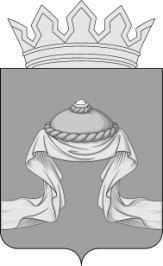 Администрация Назаровского районаКрасноярского краяПОСТАНОВЛЕНИЕ«29» 07 2022                                   г. Назарово                                        № 251-пО внесении изменений в постановление администрации Назаровского района                 от 29.10.2013 № 588-п «Об утверждении муниципальной программы Назаровского района «Подготовка документов территориального планирования и градостроительного зонирования Назаровского района» В соответствии со ст. 179 Бюджетного кодекса Российской Федерации, постановлением администрации Назаровского района от 17.11.2021 № 320-п «Об утверждении Порядка принятия решений о разработке муниципальных программ Назаровского района, их формирования и реализации», руководствуясь статьями 15, 19 Устава Назаровского муниципального района Красноярского края, ПОСТАНОВЛЯЮ:     1. Внести в постановление администрации Назаровского района                       от 29.10.2013 № 588-п «Об утверждении муниципальной программы Назаровского района «Подготовка документов территориального планирования и градостроительного зонирования Назаровского района» следующие изменения:  1.1. В муниципальной программе Назаровского района «Подготовка документов территориального планирования и градостроительного зонирования Назаровского района»:1.1.1. В строке 10 раздела 1 «Паспорт муниципальной программы «Подготовка документов территориального планирования                                          и градостроительного зонирования Назаровского района» слова                            «2022 год – 300,0 тыс. рублей, в том числе: - 300,0 тыс. рублей – средства районного бюджета;» заменить словами «2022 год –333,4 тыс. рублей, в том числе: 333,4 тыс. рублей – средства районного бюджета;»;1.1.2. Абзац 4 раздела 6 «Перечень основных мероприятий программы»  изложить в новой редакции:« – подготовка проекта планировки и проекта межевания территории.»;1.1.3. Приложение 1 к паспорту муниципальной программы «Подготовка документов территориального планирования                                         и градостроительного зонирования Назаровского района»  изложить в новой редакции согласно приложению 1 к настоящему постановлению;1.1.4. Приложение 2 к паспорту муниципальной программы «Подготовка документов территориального планирования                                         и градостроительного зонирования Назаровского района»  изложить в новой редакции согласно приложению 2 к настоящему постановлению;1.1.5. Приложение 1 к муниципальной программе «Подготовка документов территориального планирования и градостроительного зонирования Назаровского района»  изложить в новой редакции согласно приложению 3 к настоящему постановлению;1.1.6. Приложение 2 к муниципальной программе «Подготовка документов территориального планирования и градостроительного зонирования Назаровского района»  изложить в новой редакции согласно приложению 4 к настоящему постановлению.2. Отделу организационной работы и документационного обеспечения администрации Назаровского района (Любавина) разместить постановление                   на официальном сайте Назаровского муниципального района                      Красноярского края в информационно-телекоммуникационной сети «Интернет».3. Контроль за выполнением постановления возложить на заместителя главы района по сельскому хозяйству и земельным отношениям (Алеевский). 4. Постановление вступает в силу в день, следующий за днем                       его официального опубликования в газете «Советское Причулымье».Глава района                                                                                       М.А. КовалевПриложение 1 к постановлению администрации  Назаровского района от «29» 07 2022 № 251-пПриложение 1к паспорту муниципальной программы«Подготовка документов территориального планирования и градостроительного зонирования Назаровского района» Перечень целевых показателей и показателей результативности программыс расшифровкой плановых значений по годам ее реализацииПриложение 2 к постановлению администрации  Назаровского района от «29» 07 2022 № 251-пПриложение 2к паспорту муниципальной программы«Подготовка документов территориального планирования и градостроительного зонирования Назаровского района» Значения целевых показателей на долгосрочный периодПриложение 3 к постановлению администрации  Назаровского района от «29» 07 2022 № 251-пПриложение 1к муниципальной программе «Подготовка документов территориального планирования и градостроительного зонирования Назаровского района»Информация о распределении планируемых расходов по отдельным мероприятиям программыПриложение 4 к постановлению администрации  Назаровского района от «29» 07 2022 № 251-пПриложение 2к муниципальной программе«Подготовка документов территориального планирования и градостроительного зонирования Назаровского района»Информация о ресурсном обеспечении и прогнозной оценке расходов на реализацию целей программы с учетом источников финансирования, в том числе средств краевого и районного бюджетов№  
п/пЦели,    
задачи,   
показатели Единица
измеренияВес показателяИсточник 
показателя2021 год2022 год2023 год2024годЦель программы: Обеспечение устойчивого развития территории на основе территориального планирования и градостроительного зонирования, создание условий для рационального и эффективного управления территорией районаЦель программы: Обеспечение устойчивого развития территории на основе территориального планирования и градостроительного зонирования, создание условий для рационального и эффективного управления территорией районаЦель программы: Обеспечение устойчивого развития территории на основе территориального планирования и градостроительного зонирования, создание условий для рационального и эффективного управления территорией районаЦель программы: Обеспечение устойчивого развития территории на основе территориального планирования и градостроительного зонирования, создание условий для рационального и эффективного управления территорией районаЦель программы: Обеспечение устойчивого развития территории на основе территориального планирования и градостроительного зонирования, создание условий для рационального и эффективного управления территорией районаЦель программы: Обеспечение устойчивого развития территории на основе территориального планирования и градостроительного зонирования, создание условий для рационального и эффективного управления территорией районаЦель программы: Обеспечение устойчивого развития территории на основе территориального планирования и градостроительного зонирования, создание условий для рационального и эффективного управления территорией районаЦель программы: Обеспечение устойчивого развития территории на основе территориального планирования и градостроительного зонирования, создание условий для рационального и эффективного управления территорией районаЦель программы: Обеспечение устойчивого развития территории на основе территориального планирования и градостроительного зонирования, создание условий для рационального и эффективного управления территорией районаЗадача программы: Обеспечение документами территориального планирования сельских поселений,                                                                входящих в состав Назаровского района Задача программы: Обеспечение документами территориального планирования сельских поселений,                                                                входящих в состав Назаровского района Задача программы: Обеспечение документами территориального планирования сельских поселений,                                                                входящих в состав Назаровского района Задача программы: Обеспечение документами территориального планирования сельских поселений,                                                                входящих в состав Назаровского района Задача программы: Обеспечение документами территориального планирования сельских поселений,                                                                входящих в состав Назаровского района Задача программы: Обеспечение документами территориального планирования сельских поселений,                                                                входящих в состав Назаровского района Задача программы: Обеспечение документами территориального планирования сельских поселений,                                                                входящих в состав Назаровского района Задача программы: Обеспечение документами территориального планирования сельских поселений,                                                                входящих в состав Назаровского района Задача программы: Обеспечение документами территориального планирования сельских поселений,                                                                входящих в состав Назаровского района 1Подготовка генеральных планов и внесение изменений в правила землепользования и застройки сельсоветов, входящих в состав Назаровского района за счет средств районного и краевого бюджетовкол-во объектов0-50502Утверждение градостроительной документации Назаровского районакол-во объектов0,5-41153Подготовка проекта планировки и проекта межевания территории кол-во объектов0,5-0100№ 
п/пЦели,  
целевые 
показателиЕдиница 
измеренияТекущий финансовый год2021Очередной финансовый год2022Плановый периодПлановый периодДолгосрочный период по годамДолгосрочный период по годамДолгосрочный период по годамДолгосрочный период по годамДолгосрочный период по годам№ 
п/пЦели,  
целевые 
показателиЕдиница 
измеренияТекущий финансовый год2021Очередной финансовый год2022первый год планового периода2023второй год планового периода202420252026202720282029Цель: Обеспечение устойчивого развития территории на основе территориального планирования и градостроительного зонирования, создание условий для рационального и эффективного управления территорией района.Цель: Обеспечение устойчивого развития территории на основе территориального планирования и градостроительного зонирования, создание условий для рационального и эффективного управления территорией района.Цель: Обеспечение устойчивого развития территории на основе территориального планирования и градостроительного зонирования, создание условий для рационального и эффективного управления территорией района.Цель: Обеспечение устойчивого развития территории на основе территориального планирования и градостроительного зонирования, создание условий для рационального и эффективного управления территорией района.Цель: Обеспечение устойчивого развития территории на основе территориального планирования и градостроительного зонирования, создание условий для рационального и эффективного управления территорией района.Цель: Обеспечение устойчивого развития территории на основе территориального планирования и градостроительного зонирования, создание условий для рационального и эффективного управления территорией района.Цель: Обеспечение устойчивого развития территории на основе территориального планирования и градостроительного зонирования, создание условий для рационального и эффективного управления территорией района.Цель: Обеспечение устойчивого развития территории на основе территориального планирования и градостроительного зонирования, создание условий для рационального и эффективного управления территорией района.Цель: Обеспечение устойчивого развития территории на основе территориального планирования и градостроительного зонирования, создание условий для рационального и эффективного управления территорией района.Цель: Обеспечение устойчивого развития территории на основе территориального планирования и градостроительного зонирования, создание условий для рационального и эффективного управления территорией района.Цель: Обеспечение устойчивого развития территории на основе территориального планирования и градостроительного зонирования, создание условий для рационального и эффективного управления территорией района.Цель: Обеспечение устойчивого развития территории на основе территориального планирования и градостроительного зонирования, создание условий для рационального и эффективного управления территорией района.Задача 1: Обеспечение документами территориального планирования сельских поселений, входящих в состав Назаровского района.Задача 1: Обеспечение документами территориального планирования сельских поселений, входящих в состав Назаровского района.Задача 1: Обеспечение документами территориального планирования сельских поселений, входящих в состав Назаровского района.Задача 1: Обеспечение документами территориального планирования сельских поселений, входящих в состав Назаровского района.Задача 1: Обеспечение документами территориального планирования сельских поселений, входящих в состав Назаровского района.Задача 1: Обеспечение документами территориального планирования сельских поселений, входящих в состав Назаровского района.Задача 1: Обеспечение документами территориального планирования сельских поселений, входящих в состав Назаровского района.Задача 1: Обеспечение документами территориального планирования сельских поселений, входящих в состав Назаровского района.Задача 1: Обеспечение документами территориального планирования сельских поселений, входящих в состав Назаровского района.Задача 1: Обеспечение документами территориального планирования сельских поселений, входящих в состав Назаровского района.Задача 1: Обеспечение документами территориального планирования сельских поселений, входящих в состав Назаровского района.Задача 1: Обеспечение документами территориального планирования сельских поселений, входящих в состав Назаровского района.1 Подготовка генеральных планов и внесение изменений в правила землепользования и застройки сельсоветов, входящих в состав Назаровского района за счет средств районного и краевого бюджетовкол-во объектов5050000002Утверждение градостроительной документации Назаровского района.кол-во объектов4115000003Подготовка проекта планировки и проекта межевания территориикол-во объектов010000000Статус (государственная программа, подпрограмма)Наименование  программы, подпрограммыНаименование ГРБСКод бюджетной классификации Код бюджетной классификации Код бюджетной классификации Код бюджетной классификации Расходы 
(тыс. руб.), годыРасходы 
(тыс. руб.), годыРасходы 
(тыс. руб.), годыРасходы 
(тыс. руб.), годыРасходы 
(тыс. руб.), годыСтатус (государственная программа, подпрограмма)Наименование  программы, подпрограммыНаименование ГРБСГРБСРз
ПрЦСРВР2021 год2022 год2023 год2024 год Итого за 2021-2024  годыМуниципальная программаПодготовка документов территориального планирования и градостроительного зонирования Назаровского районавсего расходные обязательства по программе, в том числе:ХХХХ3000,0333,4300,0300,03933,4Муниципальная программаПодготовка документов территориального планирования и градостроительного зонирования Назаровского районаАдминистрация Назаровского районаХХХХ300,0333,4300,0300,01233,4Мероприятие 1Подготовка документов территориального планирования и градостроительного зонирования (внесение в них изменений) на разработку документации по планировке территории за счет средств районного и краевого бюджетоввсего расходные обязательства по подпрограмме, в том числе:016041213500S46602443000,0333,4300,0300,03933,4Мероприятие 1Подготовка документов территориального планирования и градостроительного зонирования (внесение в них изменений) на разработку документации по планировке территории за счет средств районного и краевого бюджетовАдминистрация Назаровского района016041213500S4660244300,0333,4300,0300,01233,4СтатусНаименование муниципальной программы, подпрограммы муниципальной программыИсточник финансированияОценка расходов (тыс. руб.), годыОценка расходов (тыс. руб.), годыОценка расходов (тыс. руб.), годыОценка расходов (тыс. руб.), годыОценка расходов (тыс. руб.), годыСтатусНаименование муниципальной программы, подпрограммы муниципальной программыИсточник финансирования2021 год2022 год2023 год2024 год Итого за 2021-2024 годыМуниципальная программаПодготовка документов территориального планирования и градостроительного зонирования Назаровского районаВсего                    3000,0333,4300,0300,03933,4Муниципальная программаПодготовка документов территориального планирования и градостроительного зонирования Назаровского районав том числе:             Муниципальная программаПодготовка документов территориального планирования и градостроительного зонирования Назаровского районакраевой бюджет           2700,00,00,00,02700,0Муниципальная программаПодготовка документов территориального планирования и градостроительного зонирования Назаровского районарайонный бюджет300,0333,4300,0300,01233,4Мероприятие 1Подготовка документов территориального планирования и градостроительного зонирования (внесение в них изменений) на разработку документации по планировке территории за счет средств районного и краевого бюджетовВсего                    3000,0333,4300,0300,03933,4Мероприятие 1Подготовка документов территориального планирования и градостроительного зонирования (внесение в них изменений) на разработку документации по планировке территории за счет средств районного и краевого бюджетовв том числе:             Мероприятие 1Подготовка документов территориального планирования и градостроительного зонирования (внесение в них изменений) на разработку документации по планировке территории за счет средств районного и краевого бюджетовкраевой бюджет           2700,00,00,00,02700,0Мероприятие 1Подготовка документов территориального планирования и градостроительного зонирования (внесение в них изменений) на разработку документации по планировке территории за счет средств районного и краевого бюджетоврайонный бюджет300,0333,4300,0300,01233,4